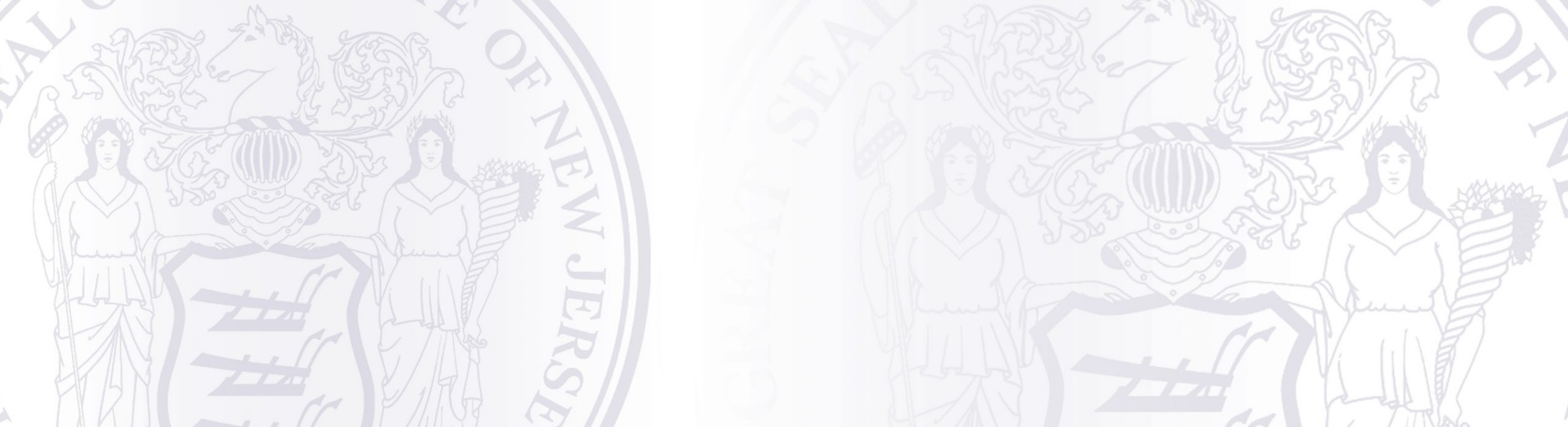 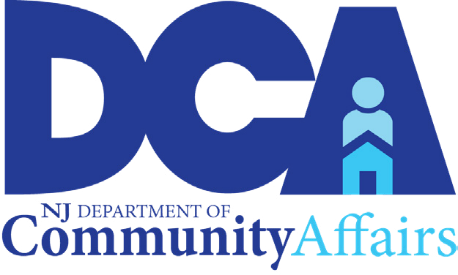 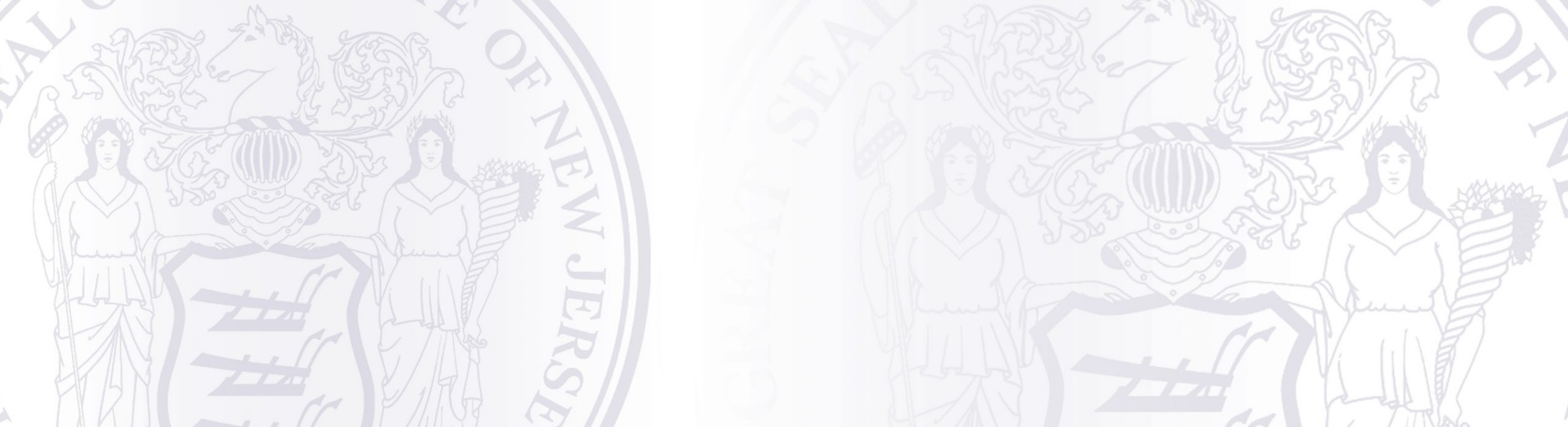 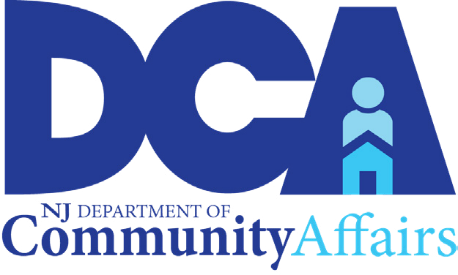 Local Efficiency Achievement Program (LEAP)Application for an IMPLEMENTATION GRANT FY2023Application InstructionsLEAP Grants support local units’ study, development, and implementation of shared services projects across New Jersey. Program details, including application requirements and evaluation criteria, are set forth in the LEAP Implementation Guidelines document.  $3.275 million is available statewide. Consult the guidelines before preparing a grant application.Applicant InformationNew Jersey counties, municipalities, school districts, authorities, commissions, and fire districts are eligible to apply.Application SubmissionThis is a rolling application process.  However, applicants are reminded that limited funding is available under the applicable FY2023 appropriation, and awards under the FY2023 funding cycle must be made on or before June 30, 2023. Applicants are encouraged to submit a completed application package by March 15, 2023, to ensure consideration for the FY 2023 funding cycle.  Completed applications must be submitted electronically to DLGS at dlgs.leapgrant@dca.nj.gov. The date of email submission shall constitute the date filed.  Incomplete applications will not be considered for funding. Each application may only be submitted once.  If not approved for funding, the application and its project may not be resubmitted for additional consideration in this funding cycle. Please review the Application Checklist to ensure that your application is complete.Authorizing Resolution (See Sample)Every lead applicant and each participating local unit must submit a certified governing body resolution identifying the application’s purpose and authorizing participation in the programApplicant and Participating Local Unit Identification (LEAP-1) Complete the data page (s): Identify the project name, lead entity, participating local unit (s), the contact information for the proposed grant program administrator and any key personnel assigned to supervise or participate in the implementation grant program and the amount of grant requested. For additional participating local units use Supplemental Form LEAP-1a. Project Narrative Statement of Need (LEAP-2)Present a brief (300-500 word) narrative describing the project, estimate the total cost and summarize the anticipated results and how the project will advance the provision of services, improve operational efficiency, and has the potential to scale or to be replicated.In a brief (150-250 word) summary, demonstrate the need for the proposed project and identify the desired outcome. Need may be defined as the difference between current status and desired outcome.  If appropriate, supporting documentation should be included to substantiate the need.  Identify how the project will satisfy the needs of the participating units in the short term and long term.Planned Expenditure and Funding Report (LEAP-3)Use the Planned Expenditure and Funding Report Form (LEAP-3) to show the estimated cost related to the project and proposed allocation of funds through the project period.If funds from other sources will also be used for this project, identify the source, amount, and proposed use of these funds.  All proposed expenditures, including any contingencies, must be clearly and directly related to project activity and essential to accomplishing the project purposes.  Planned expenditures must demonstrate the prudent use of resources.  The total grant funds requested must also be shown on the Applicant Identification and Project Narrative Form (LEAP-1).Planned Expenditures Form – Consultant Services (LEAP-4)All consultant proposals are to be on a time and materials basis, not a single all-inclusive fee.  Applicants must identify the consultant, describe the service to be provided, break down the activity, task, staff level assignment, rate per hour, estimated time for completion and other expenses.  See guidelines for more information.Estimation of Savings (LEAP 5)All requests for LEAP Implementation Grants must reflect a good faith estimate of potential savings that will come from the program and be identified on form LEAP 5.  The applicant must demonstrate the potential for cost savings or cost avoidance as a result of the shared service. ASSISTANCEFor questions about the LEAP, the application, or the grant process, contact us at (609) 913-4398.  Local Efficiency Achievement Program (LEAP)Implementation Grant FY 2023 APPLICATION CHECKLISTPLEASE ENSURE THAT eACH of THE FOLLOWING ITEMS IS in your application PACKAGE. Application ChecklistCertified governing body resolutions from each participating local unit.Applicant Identification and Project Summary Form (LEAP-1)Project Narrative and Statement of Need Form (LEAP-2)Planned Expenditure and Funding Report Form (LEAP-3)Consultant Proposal or Planned Expenditures Form - Consultant Assistance Form (LEAP-4)Estimation of Savings (LEAP-5)RFP for consultant services (if applicable)APPLICANT IDENTIFICATION AND PROJECT SUMMARY FORM - LEAP 1   Applicant (Lead Entity):	        Required:	       Participating Local Unit:Check this box if there are additional participants. Include the required information on supplemental sheet (LEAP-1a).APPLICANT IDENTIFICATION SUPPLEMENTAL FORM - LEAP-1A      Participating Local Unit:      Participating Local Unit:       Participating Local Unit:PROJECT NARRATIVE AND STATEMENT OF NEED – LEAP-2        	    PROJECT NARRATIVE:  Summarize the project in the space below:	    STATEMENT OF NEED:  Summarize the statement of need in the space below:PLANNED EXPENDITURE AND FUNDING REPORT - LEAP 3PLANNED EXPENDITURES (Please refer to the Implementation Guidelines for eligible activities)For a county wide project, include total number of units, unit cost, and total cost per listed expense item for each participating municipality. (Continue on the back of this form if additional space is needed)Project expense item should comprise of a maximum of one (1) year for start-up costs or a maximum of three (3) years for personnel costs.PARTICIPANT CONTRIBUTION BREAKDOWNPLANNED EXPENDITURES FORM – CONSULTANT SERVICES - LEAP 4Submit this form or a separate consultant proposal detailing the following information.ESTIMATE OF POTENTIAL SAVINGS - LEAP 5Achieving cost savings and efficiencies through shared services motivates the LEAP.  The information provided below is an important factor in application assessment. Please be as specific as possible.  Although the outcome of local or regional service activities cannot be fully predicted in advance, please be as specific as possible and refer to your goals. Savings can include reduction of current expenditures, productivity improvements, current or future cost avoidance, reduced rates of cost increases, or improved service levels without increased expenditures.  Provide an additional page if necessary.List each area in which the participating local units anticipate efficiencies and cost savings will arise due to undertaking the proposed shared service project.  For each identified area, list the current total operating costs for all initial participants and project (in dollars or %) potential savings.Describe potential productivity or other efficiencies that can result from local or regional agreement.Describe reductions in staffing that could result from the areas described above.Describe potential costs or expenditures that can be avoided.Participating Local Unit AcknowledgementBy signing this application form, each participating local unit signatory attests to the express authority to sign on behalf of the local government he or she represents and to the accuracy of the information contained in the application.  								Date: Signature(Print) Name and Title: (Print) Lead Entity:								Date:Signature(Print) Name and Title: (Print) Participating Local Entity:								Date:Signature(Print) Name and Title: (Print) Participating Local Entity:								Date:Signature(Print) Name and Title: (Print) Participating Local Entity:SAMPLE PARTICIPANT’S RESOLUTION LEAP IMPLEMENTATION GRANTWHEREAS, the State of New Jersey has appropriated $10 million for Shared Services and School District Consolidation Study and Implementation Grants to assist local units with the study, development, and implementation of new shared and regional services; andWHEREAS, the Department of Community Affairs, Division of Local Government Services (DLGS) is tasked with administering these grant funds through the Local Efficiency Achievement Program (LEAP); and
WHEREAS, LEAP Implementation Grants exist to support costs associated with shared service implementation to ensure that meaningful, efficiency generating initiatives are not hindered by short term transitional expenses; and WHEREAS, the (Name of Lead Entity Applicant and Participating Local Units) propose to enter into a shared services agreement, but face certain expenses associated with implementation that present a burden to the local units; andWHEREAS, the purpose of this shared services agreement is to (describe services/project title), which will benefit the residents of (both or all) participating local units; andWHEREAS, the (Name of Lead Entity Applicant) has agreed to be the lead agency in this program and will submit the application to DLGS on behalf of all participating units; andNOW, THEREFORE, BE IT RESOLVED by the Governing Body of the (Name of Participating Local Unit), that the (Name of Participating Local Unit) does hereby join with (Name of Applicant) in applying for a LEAP Implementation Grant in the amount of $__________ to support implementation of this shared service.  CERTIFICATIONI, ____________________________, (Clerk/Secretary of the Local Unit) of the (Name of Local Unit) in the County of ____________, and the State of New Jersey do hereby Certify that the foregoing Resolution is a true copy of the Original Resolution duly passed and adopted by a majority of the full membership of the (Name of Governing Body) at its meeting of ___________________.SAMPLE APPLICANT’S RESOLUTION      LEAP IMPLEMENTATION GRANTWHEREAS, the State of New Jersey has appropriated $10 million for Shared Services and School District Consolidation Study and Implementation Grants to assist local units with the study, development, and implementation of new shared and regional services; andWHEREAS, the Department of Community Affairs, Division of Local Government Services (DLGS) is tasked with administering these grant funds through the Local Efficiency Achievement Program (LEAP); and
WHEREAS, LEAP Implementation Grants exist to support costs associated with shared service implementation to ensure that meaningful, efficiency generating initiatives are not hindered by short term transitional expenses; and WHEREAS, the (Name of Lead Entity Applicant and Participating Local Units) propose to enter into a shared services agreement, but face certain expenses associated with implementation that present a burden to the local units; andWHEREAS, the purpose of this shared services agreement is to (describe services/project title), which will benefit the residents of (both or all) participating local units; andWHEREAS, the (Name of Lead Entity Applicant) has agreed to be the lead agency in this program and will submit the application to DLGS on behalf of all participating units; andNOW, THEREFORE, BE IT RESOLVED by the (Name of governing body of Lead Agency), that the (Name of Lead Agency) will apply for a LEAP Implementation Grant in the amount of $_______ to support implementation of this shared service.  CERTIFICATIONI, ____________________________, (Clerk/Secretary of the Local Unit) of the (Name of Local Unit) in the County of ____________, and the State of New Jersey do hereby Certify that the foregoing Resolution is a true copy of the Original Resolution duly passed and adopted by a majority of the full membership of the (Name of Governing Body) at its meeting of ___________________.Project Name:Entity Name:Entity Name:County:Address:Address:Address:Program Contact InformationProgram Contact InformationProgram Contact InformationGrant Administrator:Contact Person & Title:Contact Person & Title:Voice Phone/Extension #:Voice Phone/Extension #:Voice Phone/Extension #:Fax:Fax:Fax:E-mail:E-mail:E-mail:Total Grant Amount Requested:(Insert Grant Amount from Form LEAP-4)$ New Jersey State Vendor ID Number:Entity Name:Entity Name:County:Address:Address:Address:Program Contact InformationProgram Contact InformationProgram Contact InformationGrant Administrator:Contact Person & Title:Contact Person & Title:Voice Phone/Extension #:Voice Phone/Extension #:Voice Phone/Extension #:Fax:Fax:Fax:E-mail:E-mail:E-mail:Entity Name:Entity Name:County:Address:Address:Address:Program Contact InformationProgram Contact InformationProgram Contact InformationGrant Administrator:Contact Person & Title:Contact Person & Title:Voice Phone/Extension #:Voice Phone/Extension #:Voice Phone/Extension #:Fax:Fax:Fax:E-mail:E-mail:E-mail:Entity Name:Entity Name:County:Address:Address:Address:Program Contact InformationProgram Contact InformationProgram Contact InformationGrant Administrator:Contact Person & Title:Contact Person & Title:Voice Phone/Extension #:Voice Phone/Extension #:Voice Phone/Extension #:Fax:Fax:Fax:E-mail:E-mail:E-mail:Entity Name:Entity Name:County:Address:Address:Address:Program Contact InformationProgram Contact InformationProgram Contact InformationGrant Administrator:Contact Person & Title:Contact Person & Title:Voice Phone/Extension #:Voice Phone/Extension #:Voice Phone/Extension #:Fax:Fax:Fax:E-mail:E-mail:E-mail:Applicant:    Project Name:  ACTIVITY/TASKProject Total$Professional Services (Submit proposal with application) ConsultingEngineeringLegalArchitectureTOTAL PLANNED EXPENDITURES$Funding SourceAmountGrant funds$Applicant/participant cash Applicant/Participant in-kind resourcesOther fundsTOTAL PROGRAM COSTExplanation of In-Kind Resources:Explanation of Other Funds:Applicant:   Project Name:   Identify the consultant and describe the service(s) to be provided.  (Continue on the back of this form if additional space is needed)Activity/TaskConsultant Staff Level AssignedRate Per Hour/Per DayEst. Time for Completion (hours/days)(A) Cost Per Activity/Task$$TOTAL$OTHER EXPENSES (Itemize)(B) COST$TOTAL Column (B) Costs$TOTAL Columns (A) and (B) Costs(Also enter this amount on Form LEAP-4 next to “Consulting”)$Cost areasCurrent costPotential Savings